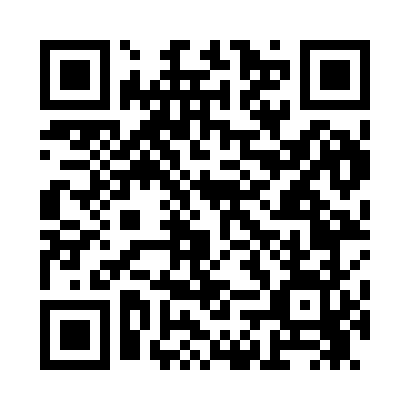 Prayer times for Aptakisic, Illinois, USAWed 1 May 2024 - Fri 31 May 2024High Latitude Method: Angle Based RulePrayer Calculation Method: Islamic Society of North AmericaAsar Calculation Method: ShafiPrayer times provided by https://www.salahtimes.comDateDayFajrSunriseDhuhrAsrMaghribIsha1Wed4:185:4712:494:427:529:202Thu4:175:4512:494:427:539:223Fri4:155:4412:494:437:549:234Sat4:135:4312:494:437:559:255Sun4:125:4112:484:437:569:266Mon4:105:4012:484:447:579:287Tue4:085:3912:484:447:589:298Wed4:075:3812:484:447:599:319Thu4:055:3712:484:458:009:3210Fri4:045:3512:484:458:019:3411Sat4:025:3412:484:458:029:3512Sun4:015:3312:484:468:049:3713Mon3:595:3212:484:468:059:3814Tue3:585:3112:484:468:069:4015Wed3:565:3012:484:478:079:4116Thu3:555:2912:484:478:089:4217Fri3:535:2812:484:478:099:4418Sat3:525:2712:484:488:109:4519Sun3:515:2612:484:488:119:4720Mon3:495:2612:484:488:129:4821Tue3:485:2512:484:488:139:5022Wed3:475:2412:494:498:139:5123Thu3:465:2312:494:498:149:5224Fri3:445:2312:494:498:159:5425Sat3:435:2212:494:508:169:5526Sun3:425:2112:494:508:179:5627Mon3:415:2112:494:508:189:5728Tue3:405:2012:494:518:199:5929Wed3:395:1912:494:518:2010:0030Thu3:385:1912:494:518:2010:0131Fri3:385:1812:504:528:2110:02